Система быстрых платежей (СБП) — важнейшийинфраструктурный проект национального значения Банка России и АО «НСПК»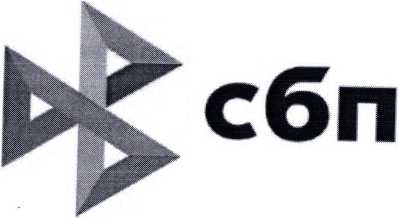 Основные преимущества СБП перед другими видами безналичных платежей: - низкая комиссия (<0,7%) - дешевле, чем по эквайрингу в 1,5-2 раза - непрерывность - работает в режиме 24/7/365- мгновенность - деньги моментально поступают на счет продавца (в течение 15 секунд)- доступность - безналичная оплата (с использованием QR-наклейки, мгновенного счета, QR на кассе, OR для интернета) возможна везде (на сайте, в приложении, в наружной рекламе)	- легко подключиться - не требует дополнительного оборудованияДля организации приема платежей через СБП необходимо:- обратится в банк-участник СБП, предоставляющий для торговых точек сервис оплаты через СБП*- осуществить подключение к сервису СПБ, либо получить QR-наклейку (в зависимости от потребностей бизнеса и используемых каналов продаж)- начать прием платежей через СБП*Актуальный перечень банков-участников СБП размещен на сайте https://sbp.nspk.ru в разделе «Банки-участники»